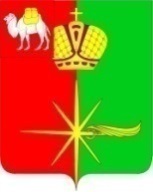 АДМИНИСТРАЦИЯ КАРТАЛИНСКОГО ГОРОДСКОГО ПОСЕЛЕНИЯЧЕЛЯБИНСКОЙ ОБЛАСТИПОСТАНОВЛЕНИЕОб утверждении отчета об исполнении бюджета Карталинского городского поселения за 1 полугодие 2020 годаВ соответствии с пунктом 5 статьи 44 Положения «О бюджетном процессе в Карталинском городском поселении», утвержденного Решением Совета депутатов Карталинского городского поселения от 26.12.2014г. № 93 (с изменениями и дополнениями),администрация Карталинского городского поселения ПОСТАНОВЛЯЕТ:Утвердить отчет об исполнении бюджета Карталинского городского поселения за 1 полугодие 2020 года в соответствии с бюджетной классификацией Российской Федерации по доходам в сумме 37969,8 тыс. рублей, по расходам в сумме 39886,4 тыс. рублей с превышением расходов над доходами (дефицит) в сумме 1916,6 тыс. рублей со следующими показателями:по доходам бюджета поселения по кодам классификации доходов бюджетов за 1 полугодие 2020 года согласно приложению 1 к настоящему постановлению;по расходам бюджета поселения по разделам и подразделам классификации расходов бюджетов за 1 полугодие 2020 года согласно приложению 2 к настоящему постановлению;по расходам бюджета поселения по ведомственной структуре расходов бюджета за 1 полугодие 2020 года согласно приложению 3 к настоящему постановлению;по источникам финансирования дефицита бюджета поселения по кодам классификации источников финансирования дефицитов бюджетов за 1 полугодие 2020 года согласно приложению 4 к настоящему постановлению.2Направить отчет об исполнении местного бюджета за 1 полугодие 2020 года в Совет депутатов Карталинского городского поселения и Контрольно-счетную палату Карталинского муниципального района.Разместить настоящее постановление на официальном сайте администрации Карталинского городского поселения.Контроль за исполнением настоящего постановления оставляю за собой.Глава Карталинскогогородского поселения							  С.В. Марковский   ПРИЛОЖЕНИЕ 1к постановлению администрацииКарталинского городского поселенияот___22.07.___ 2020 года №__193___Доходы бюджета поселения по кодам классификации доходов бюджетов за 1 полугодие 2020 года тыс. руб.ПРИЛОЖЕНИЕ 2к постановлению администрацииКарталинского городского поселенияот ___22.07.___2020 года №___193__Расходы бюджета поселения по разделам и подразделам классификации расходов бюджетов за 1 полугодие 2020 годатыс. руб.   ПРИЛОЖЕНИЕ 3к постановлению администрацииКарталинского городского поселенияот___22.07.____ 2020 года №__193__Расходы бюджета поселения по ведомственной структуре расходов бюджета за 1 полугодие 2020 годатыс. руб.ПРИЛОЖЕНИЕ 4к постановлению администрацииКарталинского городского поселенияот___22.07.___ 2020 года №__193___Источники финансирования дефицита бюджета поселения по кодам классификации источников финансирования дефицитов бюджетов                  за 1 полугодие 2020 года                                                                                                                   тыс.руб.«___22___»____07____2020 г.___193___г. КарталыКод бюджетной классификации Российской ФедерацииНаименование показателяСуммаВСЕГО37 969,80000 1 00 00000 00 0000 000Налоговые и неналоговые доходы27 819,70000 1 01 00000 00 0000 000Налоги на прибыль, доходы18 136,50000 1 01 02000 01 0000 110Налог на доходы физических лиц18 136,50000 1 03 00000 00 0000 000Налоги на товары (работы, услуги), реализуемые на территории Российской Федерации3 575,70000 1 03 02000 01 0000 110Акцизы по подакцизным товарам (продукции) производимым на территории Российской Федерации3 575,70000 1 05 00000 00 0000 000Налоги на совокупный доход207,90000 1 05 03000 01 0000 110Единый сельскохозяйственный налог207,90000 1 06 00000 00 0000 000Налоги на имущество3 452,00000 1 06 01000 00 0000 110Налог на имущество физических лиц497,60000 1 06 06000 00 0000 110Земельный налог2 954,40000 1 07 00000 00 0000 000Налоги, сборы и регулярные платежи за пользование природными ресурсами64,40000 1 07 01000 01 0000 110Налог на добычу полезных ископаемых64,40000 1 11 00000 00 0000 000Доходы от использования имущества, находящегося в государственной и муниципальной собственности1 969,00000 1 11 00000 00 0000 000Доходы от использования имущества, находящегося в государственной и муниципальной собственности1 969,00000 1 11 05013 13 0000 120Доходы, получаемые в виде арендной платы за земельные участки, государственная собственность на которые не разграничена и которые расположены в границах городских поселений, а также средства от продажи права на заключение договоров аренды указанных земельных участков997,80000 1 11 05013 13 0000 120Доходы, получаемые в виде арендной платы за земельные участки, государственная собственность на которые не разграничена и которые расположены в границах городских поселений, а также средства от продажи права на заключение договоров аренды указанных земельных участков997,80000 1 11 05025 13 0000 120Доходы, получаемые в виде арендной платы, а также средства от продажи права на заключение договоров аренды за земли, находящиеся в собственности городских поселений (за исключением земельных участков муниципальных бюджетных и автономных учреждений)286,10000 1 11 05075 13 0000 120Доходы от сдачи в аренду имущества, составляющего казну городских поселений (за исключением земельных участков)685,10000 1 14 00000 00 0000 000Доходы от продажи материальных и нематериальных активов414,20000 1 14 06013 13 0000 430Доходы от продажи земельных участков, государственная собственность на которые не разграничена и которые расположены в границах городских поселений414,20000 2 00 00000 00 0000 000Безвозмездные поступления10 150,10000 2 02 00000 00 0000 000Безвозмездные поступления от других бюджетов бюджетной системы Российской Федерации10 072,70000 2 02 16001 13 0000 150Дотации бюджетам городских поселений на выравнивание бюджетной обеспеченности из бюджетов муниципальных районов10 072,70000 2 18 60010 13 0000 150Доходы бюджетов городских поселений от возврата остатков субсидий, субвенций и иных межбюджетных трансфертов, имеющих целевое назначение, прошлых лет из бюджетов муниципальных районов295,20000 2 19 60010 13 0000 150Возврат прочих остатков субсидий, субвенций и иных межбюджетных трансфертов, имеющих целевое назначение, прошлых лет из бюджетов городских поселений-217,80НаименованиеКод классификации расходов бюджетовКод классификации расходов бюджетовСуммаНаименованиеразделподразделСуммаВСЕГО39 886,40Общегосударственные вопросы01005 717,60Функционирование высшего должностного лица субъекта Российской Федерации и муниципального образования0102715,30Функционирование законодательных (представительных) органов государственной власти и представительных органов муниципальных образований0103682,30Функционирование Правительства Российской Федерации, высших исполнительных органов государственной власти субъектов Российской Федерации, местных администраций01041 993,00Обеспечение деятельности финансовых, налоговых и таможенных органов и органов финансового (финансово-бюджетного) надзора0106511,20Другие общегосударственные вопросы01131 815,80Национальная безопасность и правоохранительная деятельность0300120,00Защита населения и территории от чрезвычайных ситуаций природного и техногенного характера, гражданская оборона0309120,00Национальная экономика04007 386,00Дорожное хозяйство (дорожные фонды)04097 356,00Другие вопросы в области национальной экономики041230,00Жилищно-коммунальное хозяйство050014 665,20Жилищное хозяйство050141,60Коммунальное хозяйство05023 148,70Благоустройство05039 227,30Другие вопросы в области жилищно-коммунального хозяйства05052 247,60Культура и кинематография080010 538,00Культура08019 491,50Другие вопросы в области культуры, кинематографии08041 046,50Социальная политика1000697,60Социальное обеспечение населения1003517,60Другие вопросы в области социальной политики1006180,00Физическая культура и спорт1100762,00Массовый спорт1102762,00Наименование кодаКод классификации расходов бюджетовКод классификации расходов бюджетовКод классификации расходов бюджетовСуммаНаименование кодаведомстворазделподразделСуммаВСЕГО39 886,40Администрация Карталинского городского поселения66739 133,30Общегосударственные вопросы66701004 964,50Функционирование высшего должностного лица субъекта Российской Федерации и муниципального образования6670102715,30Функционирование Правительства Российской Федерации, высших исполнительных органов государственной власти субъектов Российской Федерации, местных администраций66701041 993,00Обеспечение деятельности финансовых, налоговых и таможенных органов и органов финансового (финансово-бюджетного) надзора6670106511,20Другие общегосударственные вопросы66701131 745,00Национальная безопасность и правоохранительная деятельность6670300120,00Защита населения и территории от чрезвычайных ситуаций природного и техногенного характера, гражданская оборона6670309120,00Национальная экономика66704007 386,00Дорожное хозяйство (дорожные фонды)66704097 356,00Другие вопросы в области национальной экономики667041230,00Жилищно-коммунальное хозяйство667050014 665,20Жилищное хозяйство667050141,60Коммунальное хозяйство66705023 148,70Благоустройство66705039 227,30Другие вопросы в области жилищно-коммунального хозяйства66705052 247,60Культура, кинематография667080010 538,00Культура66708019 491,50Другие вопросы в области культуры, кинематографии66708041 046,50Социальная политика6671000697,60Социальное обеспечение населения6671003517,60Другие вопросы в области социальной политики6671006180,00Физическая культура и спорт6671100762,00Массовый спорт6671102762,00Совет депутатов Карталинского городского поселения668753,10Общегосударственные вопросы6680100753,10Функционирование законодательных (представительных) органов государственной власти и представительных органов муниципальных образований6680103682,30Другие общегосударственные вопросы668011370,80Код бюджетной классификации Российской ФедерацииНаименование источника средствСумма667 01 05 02 01 13 0000 610Уменьшение прочих остатков денежных средств бюджетов городских поселений7029,3